П О С Т А Н О В Л Е Н И Еот   10.08. 2023 г.  №     490  -пс. КалининоО назначении публичных слушанийРуководствуясь ст. 28 Федерального закона от 06.10.2003 № 131-ФЗ «Об общих принципах организации местного самоуправления в РФ», Положением «О порядке организации и проведения публичных слушаний в муниципальном образовании Калининский сельсовет» утвержденным  решением Совета депутатов муниципального образования Калининский сельсовет от 24.01.2007 № 1 (в редакции от 21.02.2008, решение № 1, от 15.11.2012, решение  №32) и на основании заявлений собственников, в целях соблюдения прав и законных интересов правообладателей земельных участков и граждан поселения, администрация Калининского сельсовета П О С Т А Н О В  Л Я Е Т:1. Назначить дату, время и место проведения публичных слушаний: 29.08.2023 г. в 14-00 часов по адресу: Республика Хакасия, Усть- Абаканский район, с. Калинино, ул. Ленина,51В,  в здании администрации.2. Предоставление разрешения на отклонение от предельных параметров разрешенного строительства, реконструкции объектов капитального строительства для земельного участка, расположенного по адресу:-  Российская Федерация, Республика Хакасия, Усть-Абаканский муниципальный район, сельское поселение Калининский сельсовет, село Калинино,  улица Весенняя,  1 площадью 972 кв.м, кадастровый номер 19:10:050306:1382, вид разрешенного использования – для  индивидуального жилищного строительства,  расстояние  от фронтальной границы земельного участка со стороны ул.Весенняя до жилого дома - 0 м, расстояние от боковой  границы земельного участка со стороны земельного участка  с кадастровым номером 19:10:050306:1381   до основного строения (жилого дома)  -  2,5 м.- Российская Федерация, Республика Хакасия, Усть-Абаканский муниципальный район, сельское поселение Калининский сельсовет, село Калинино,  улица Тополиная, земельный участок 48 площадью 1500 кв.м, кадастровый номер 19:10:050161:182, вид разрешенного использования – для  индивидуального жилищного строительства,  расстояние  от фронтальной границы земельного участка  до жилого дома — 2,5 м,  -  Республика Хакасия, р-н Усть-Абаканский,  с. Калинино,  ул. Северная,  11А площадью 1004 кв.м, кадастровый номер 19:10:050157:76, вид разрешенного использования – под индивидуальное строительство жилого дома,  расстояние  от фронтальной границы земельного участка  до жилого дома - 1,5 м, расстояние  со стороны проезда     до основного строения (жилого дома)  -  1,5 м,3. Информировать население о проведении публичных слушаний через средства массовой информации.4. Контроль за исполнением данного постановления оставляю за собой.Глава  Калининского сельсовета                                                                      И.А.Сажин                     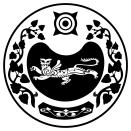 РОССИЯ ФЕДЕРАЦИЯЗЫХАКАС РЕСПУБЛИКААFБАН ПИЛТIРI  АЙМААТАЗОБА ПИЛТIРI ААЛ  ЧÖБIНIҢУСТАF ПАСТААРОССИЙСКАЯ ФЕДЕРАЦИЯРЕСПУБЛИКА ХАКАСИЯУСТЬ-АБАКАНСКИЙ РАЙОН	       АДМИНИСТРАЦИЯКАЛИНИНСКОГО СЕЛЬСОВЕТА